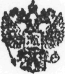 МИНИСТЕРСТВО ОБРАЗОВАНИЯ И НАУКИ  УДМУРТСКОЙ  РЕСПУБЛИКИ Учреждение частное профессиональная образовательная организация «Нефтяной техникум» 426068, г. Ижевск, ул. Сабурова, 23.  Телефон \ факс: 48-38-74                                                                             e-mail: entercom@e-izhevsk.ru_____________________________________________________________________________________Направление на медосмотрРезультат медицинского осмотрак обучению  по специальности «Разработка и эксплуатация нефтяных и газовых месторождений» _____годен                           _______________подписьк учебной и производственной практике  _____________годен ________ _____Подпись ___________________Расшифровка подписи____________2021г.МИНИСТЕРСТВО ОБРАЗОВАНИЯ И НАУКИ  УДМУРТСКОЙ  РЕСПУБЛИКИ Учреждение частное профессиональная образовательная организация «Нефтяной техникум» 426068, г. Ижевск, ул. Сабурова, 23.  Телефон \ факс: 48-38-74                                                                             e-mail: entercom@e-izhevsk.ru_____________________________________________________________________________________Направление на медосмотрРезультат медицинского осмотрак обучению  по специальности «Разработка и эксплуатация нефтяных и газовых месторождений» _____годен                           _______________подписьк учебной и производственной практике  _____________годен ________ _____Подпись ___________________Расшифровка подписи____________2021г.МИНИСТЕРСТВО ОБРАЗОВАНИЯ И НАУКИ  УДМУРТСКОЙ  РЕСПУБЛИКИ Учреждение частное профессиональная образовательная организация «Нефтяной техникум»426068, г. Ижевск, ул. Сабурова, 23. Телефон \ факс: 48-38-74                                                                            e-mail: entercom@e-izhevsk.ru_____________________________________________________________________________________Направление на медосмотрРезультат медицинского осмотраК обучению по специальности «Бурение нефтяных и газовых скважин» _____годен                    к учебной и производственной практике  _____________годен ________ _____Подпись ___________________Расшифровка подписи____________2021г.МИНИСТЕРСТВО ОБРАЗОВАНИЯ И НАУКИ  УДМУРТСКОЙ  РЕСПУБЛИКИ Учреждение частное профессиональная образовательная организация «Нефтяной техникум»426068, г. Ижевск, ул. Сабурова, 23. Телефон \ факс: 48-38-74                                                                            e-mail: entercom@e-izhevsk.ru_____________________________________________________________________________________Направление на медосмотрРезультат медицинского осмотраК обучению  по специальности «Бурение нефтяных и газовых скважин»                 ________годенк учебной и производственной практике  _____________годен ________ _____Подпись ___________________Расшифровка подписи____________2021г.МИНИСТЕРСТВО ОБРАЗОВАНИЯ И НАУКИ  УДМУРТСКОЙ  РЕСПУБЛИКИ Учреждение частное профессиональная образовательная организация «Нефтяной техникум»426068, г. Ижевск, ул. Сабурова, 23. Телефон \ факс: 48-38-74                                                                            e-mail: entercom@e-izhevsk.ru_____________________________________________________________________________________Направление на медосмотрРезультат медицинского осмотраК обучению по специальности «Сооружение и эксплуатация газонефтепроводов и газонефтехранилищ»  ____________годен                    к учебной и производственной практике  _____________годен ________ _____Подпись ___________________Расшифровка подписи____________2021г.МИНИСТЕРСТВО ОБРАЗОВАНИЯ И НАУКИ  УДМУРТСКОЙ  РЕСПУБЛИКИ Учреждение частное профессиональная образовательная организация «Нефтяной техникум»426068, г. Ижевск, ул. Сабурова, 23. Телефон \ факс: 48-38-74                                                                            e-mail: entercom@e-izhevsk.ru_____________________________________________________________________________________Направление на медосмотрРезультат медицинского осмотраК обучению  по специальности «Сооружение и эксплуатация газонефтепроводов и газонефтехранилищ»  ___________годенк учебной и производственной практике  _____________годен ________ _____Подпись ___________________Расшифровка подписи____________2021г.МИНИСТЕРСТВО ОБРАЗОВАНИЯ И НАУКИ  УДМУРТСКОЙ  РЕСПУБЛИКИ Учреждение частное профессиональная образовательная организация «Нефтяной техникум»426068, г. Ижевск, ул. Сабурова, 23. Телефон \ факс: 48-38-74                                                                            e-mail: entercom@e-izhevsk.ru_____________________________________________________________________________________Направление на медосмотрРезультат медицинского осмотраК обучению по специальности «Техническое обслуживание и ремонт автомобильного транспорта»        ____________годен                    к учебной и производственной практике  _____________годен ________ _____Подпись ___________________Расшифровка подписи____________2021г.МИНИСТЕРСТВО ОБРАЗОВАНИЯ И НАУКИ  УДМУРТСКОЙ  РЕСПУБЛИКИ Учреждение частное профессиональная образовательная организация «Нефтяной техникум»426068, г. Ижевск, ул. Сабурова, 23. Телефон \ факс: 48-38-74                                                                            e-mail: entercom@e-izhevsk.ru_____________________________________________________________________________________Направление на медосмотрРезультат медицинского осмотраК обучению  по специальности «Техническое обслуживание и ремонт автомобильного транспорта»        ___________годенк учебной и производственной практике  _____________годен ________ _____Подпись ___________________Расшифровка подписи____________2021г.